Brothers of Charity Services Ireland, Galway region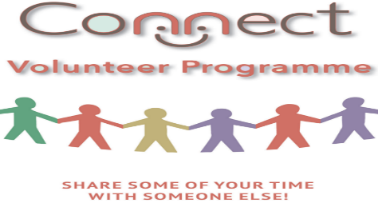 Application FormName:	___________________________________________________Address:	___________________________________________________	___________________________________________________	___________________________________________________Phone:_____________________   Email:_________________________Any previous volunteer experience?____________________________________________________________________________________________________________________________________________________What skills, interests or hobbies do you have which you feel would be useful to you as a volunteer?_________________________________________________________________________________________________________________________________________________________________________________Please indicate your availability:How did you hear about the volunteer programme? (Please tick)Volunteer Centre    Posters    Word of Mouth    Volunteer Centre    Website    Signature of Applicant:____________________________  Date:	__________Please give names of two referees. One referee should, if possible be your current or recent employer.Name:	__________________________________________________Address:	__________________________________________________

	__________________________________________________	__________________________________________________Contact No: ____________________ Email _______________________Occupation:	__________________________________________________Name:	__________________________________________________Address:	__________________________________________________	__________________________________________________	__________________________________________________Contact No:	________________ Email: ______________________Occupation:	__________________________________________________I hereby authorise the Brothers of Charity Services, Galway to contact the above named with regards to a reference on my character.Signed:	_______________________________Date:		_______________________________SunMonTuesWedsThursFriSatMorningsAfternoonsEvenings